Federazione Italiana Giuoco Calcio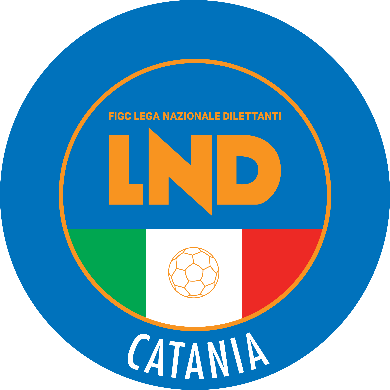 LEGA NAZIONALE DILETTANTIDelegazione Provinciale di CATANIASEDE: Via Vitaliano Brancati, 20/D – 95128 CataniaSITO INTERNET: www.lnd.it- http://sicilia.lnd.it/?cm=21TELEFONO: 095449106E-MAIL: del.catania@lnd.itPEC: delegazione.catania@lndsicilia.legalmail.itCOMUNICATO UFFICIALE N°66DEL 26 GIUGNO 2024STAGIONE SPORTIVA 2023/2024PREMIAZIONE SOCIETA’ CAMPIONATI PROVINCIALI 2023/2024Martedì 2 Luglio ore 17:30Gymnica Sport Village di ScordiaTERZA CATEGORIAVincente Girone A 					ADRANITANA 	Vincente Girone B 					AC ESTRELA CATANIAVincente Play-Off 	Girone A			PIANO TAVOLA CALCIOVincente Play Off 	Girone B			NEW RANDAZZOJUNIORES REGIONALE Vincente Girone A 					PATERNO CALCIO  			 Vincente Girone B 					REAL CATANIA 			Vincente Girone C 					JONICA FC  				 SERIE D CALCIO A 5Vincente Girone A 					FUTSAL PALAGONIAVincente Girone B 					FUTSAL CLUB TIKI TAKA ACIVincente Play-Off 	Girone A			MIRABELLESEVincente Play Off 	Girone B			RIVIERA ACIREALEUNDER 17 PROVINCIALI Vincente						ALKANTARAUNDER 15 PROVINCIALI Vincente						REAL CATANIAUNDER 17 PROVINCIALI 				REAL BIANCAVILLAFase Finali Regionali 	UNDER 16 REGIONALE – FASE PROVINCIALEVincente Girone: 					 MELLILIUNDER 14 REGIONALE – FASE PROVINCIALE:Vincente Girone: 					FC GYMNICA SCORDIAUNDER 14 PROVINCIALE:Vincente Festa Provinciale				MERIDIANA ETNA SOCCER					TARGHE PREMIO DISCIPLINATERZA CATEGORIA				AC ESTRELA CATANIAJUNIORES REGIONALI				CITTA’ DI ACIREALE 1946UNDER 17 PROVINCIALI				ELEFANTINO CALCIOUNDER 15 PROVINCIALI				CALCIO CLUB S.V. UNDER 16 REGIONALE				MELILLIFASE PROVINCIALE CATANIA			REAL TRINACRIA CTUNDER 14 REGIONALE				CEN.POL.RAMACCA 1985 ARLFASE PROVINCIALE CATANIA			RINASCITA SAN GIORGIO   SERIE D CALCIO A 5				RAGAZZINI RED UNDER 15 CALCIO A 5 PROVINCIALI		MASCALUCIA C5 Pubblicato a Catania ed affisso all’Albo della D. P. di Catania 26  Giugno 2024	      	Il Segretario                                                      	Il Presidente Delegato ProvincialeGianfranco Calogero					                   Lino Gurrisi